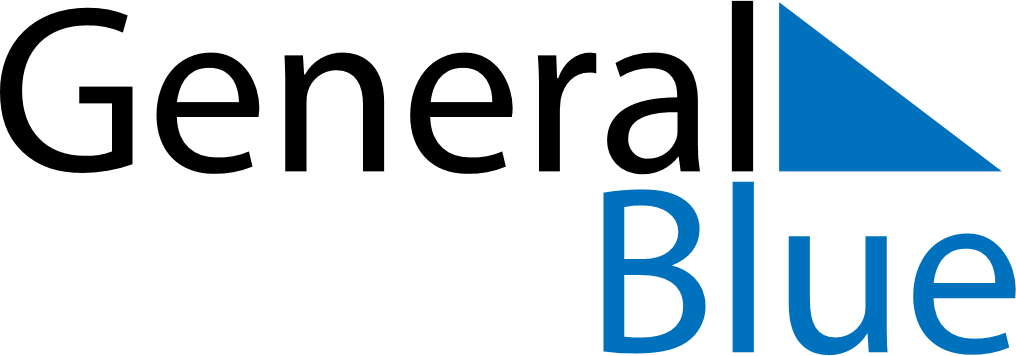 July 2020July 2020July 2020July 2020July 2020July 2020South SudanSouth SudanSouth SudanSouth SudanSouth SudanSouth SudanSundayMondayTuesdayWednesdayThursdayFridaySaturday1234567891011Mother’s DayIndependence Day1213141516171819202122232425262728293031Martyrs DayNOTES